САНТ СУМЫН ИТХ-ААС УЛС ТӨРИЙН ХИЛС ХЭРЭГТ ХЭЛМЭГДЭГСДИЙН ДУРСГАЛЫГ ХҮНДЭТГЭХ ӨДРИЙГ ТЭМДЭГЛЭН ӨНГӨРҮҮЛЭХЭД ХИЙСЭН АЖЛЫН ТАЙЛАН2019.09.13.                                                                                                 Цагаантолгой. Íèéòýýð äàãàí ìºðäºõ áàÿð áîëîí òýìäýãëýëò ºäð¿¿äèéí òóõàé õóóëèéí äàãóó 2019 îíû 9 ä¿ãýýð ñàðûí 10-íä õýëìýãäýãñäèéí äóðñãàëûã õ¿íäýòãýõ ºäðèéã 24 äэõü óäààãàà îðîí äàÿàð òýìäýãëýí ºíãºð¿¿ëýõ  ãýæ áàéãààòàé õîëáîãäóóëàí   улс төрийн хилс хэрэгт хэлмэгдэгсдийг санан дурсах, тэдний гэгээн дурсгалыг хүндэтгэх ажлын хүрээнд Улс төрийн хилс хэрэгт хэлмэгдэгсдийг цагаатгах, тэдэнд нөхөн олговор олгох тухай хууль мөн хуульд орсон өөрчлөлт, нэмэлтийг сурталчилах ажлыг  иргэд болон  ЕББДС-ийн  сурагчдын дунд сурталчилж,хэрэгжүүлэх ажлыг зохион байгуулан ажилласан.Улс төрийн хилс хэрэгт хэлмэгдэгсдийг цагаатгах, тэдэнд нөхөн олговор олгох тухай хууль, мөн хуульд орсон өөрчлөлт, нэмэлтийг сурталчилах, хэрэгжүүлэх ажлыг  зохион байгуулж ЕББДС-ийн сурагчдад  Улс төрийн хэлмэгдүүлэлт ба цагаатгал баримтад нэвтрүүлэг, Монголын их хэлмэгдүүлэлт сэдвээр 9-11 ангийн сурагчдад хичээл зааж,  хэлмэгдэгсдийн тухай мэдээллийн  зурагт  самбар гаргаж их хэлмэгдүүлэлтийн  түүхэн зургийн үзэсгэлэн гаргаж сурагчдад танилцуулсан .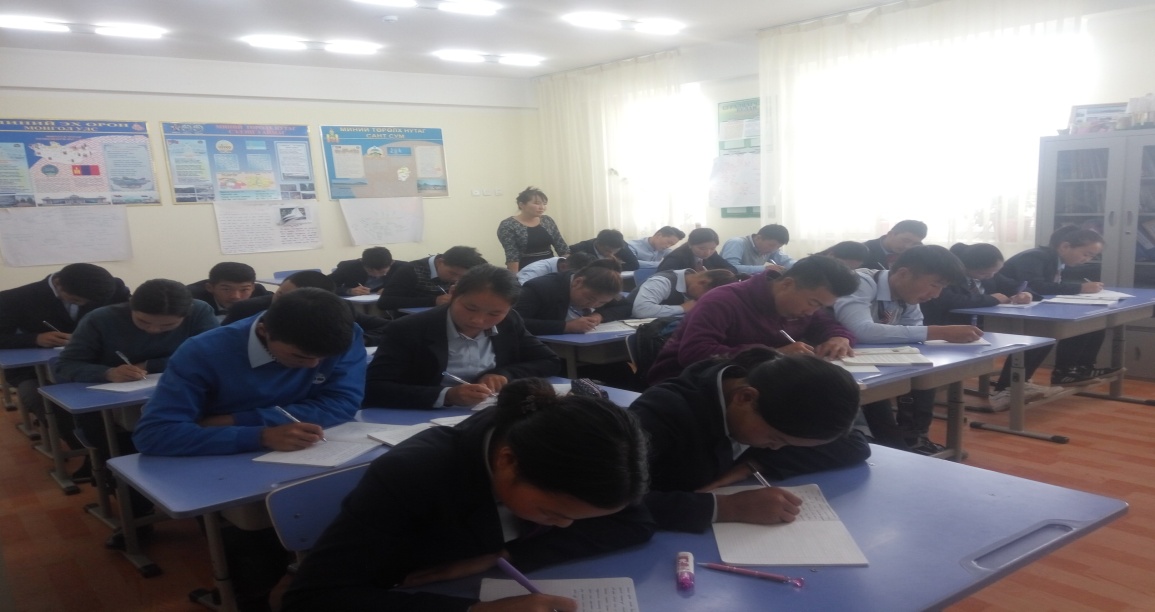 Улс төрийн хэлмэгдүүлэлт ба цагаатгалын тухай зурагт самбар гаргасан түүхэн сэдэвтэй  зургийн үзэсгэлэн гаргаж сурагчдад танилцуулсан. 10-11 ангийн сурагчдын дунд эсээ бичлэгийн уралдаан зарлан эсээ бичсэн сурагчдын бүтээлийг сурталчилан бусад сурагчдад танилцуулсан. Эссэ бичлэгийн уралдаанд түрүүлсэн 10-р ангийн сурагч  Ц.Халиунаад талархал гардуулсан.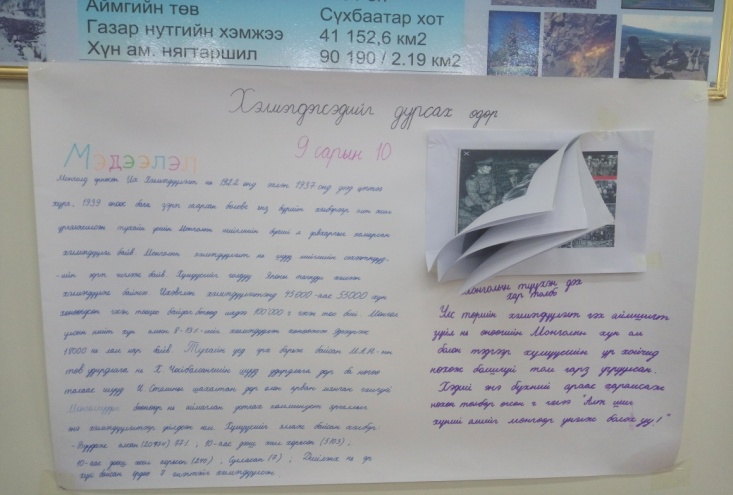 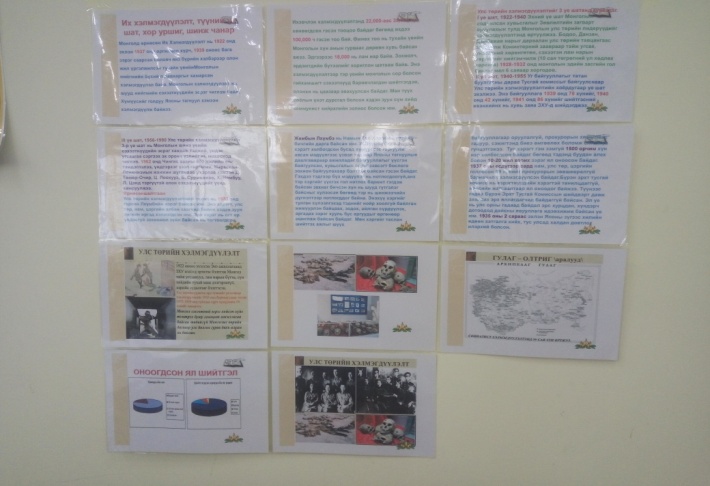 Хэлмэгдэгчийн гэр бүл,үр хүүхэд,ач зээ нарын бүртгэлийг нарийвчлан гаргаж нарийвчлан гаргаж намтар түүхийг нь баяжуулж, хэлмэгдэгчдийн үр хүүхдүүдэд хүндэтгэл үзүүлсэн.Хэлмэгдэгсдийн дурсгалыг хүндэтгэх өдрөөр хэлмэгдэгсдийн хүүхэд Жамсрангийн Цэрэндолгор, Жалбуугийн Цэрэндолгор, Лувсаншаравын Бат-эрдэнэ  нарыг  хүлээн авч хүндэтгэл үзүүлж ярилцлага авч  санал хүсэлтийг нь сонсож гарын бэлэг  гардуулсан.Хэлмэгдэгдсэн иргэдэд зориулж Амарбаясгалант хийдэд  буяны ном хуруулж зул өргөх ажлыг зохион байгуулан ажилласан.Хэлмэгдэгсдийн дурсгалыг хүндэтгэх өдрөөр замын хөдөлгөөнд оролцож байгаа автомашин, мотоцикилийг Цагдаагийн хамт өдрийн  / 12цагаас -12 цаг 30 минутанд  гэрлийг асаалган хүндэтгэл үзүүлсэн.           ТАЙЛАН БИЧСЭН:   НАРИЙН БИЧГИЙН 				  ДАРГА  Б.ТУЯÀÑÀÉÕÀÍ 